Shirley Methodist Church  B90 3AL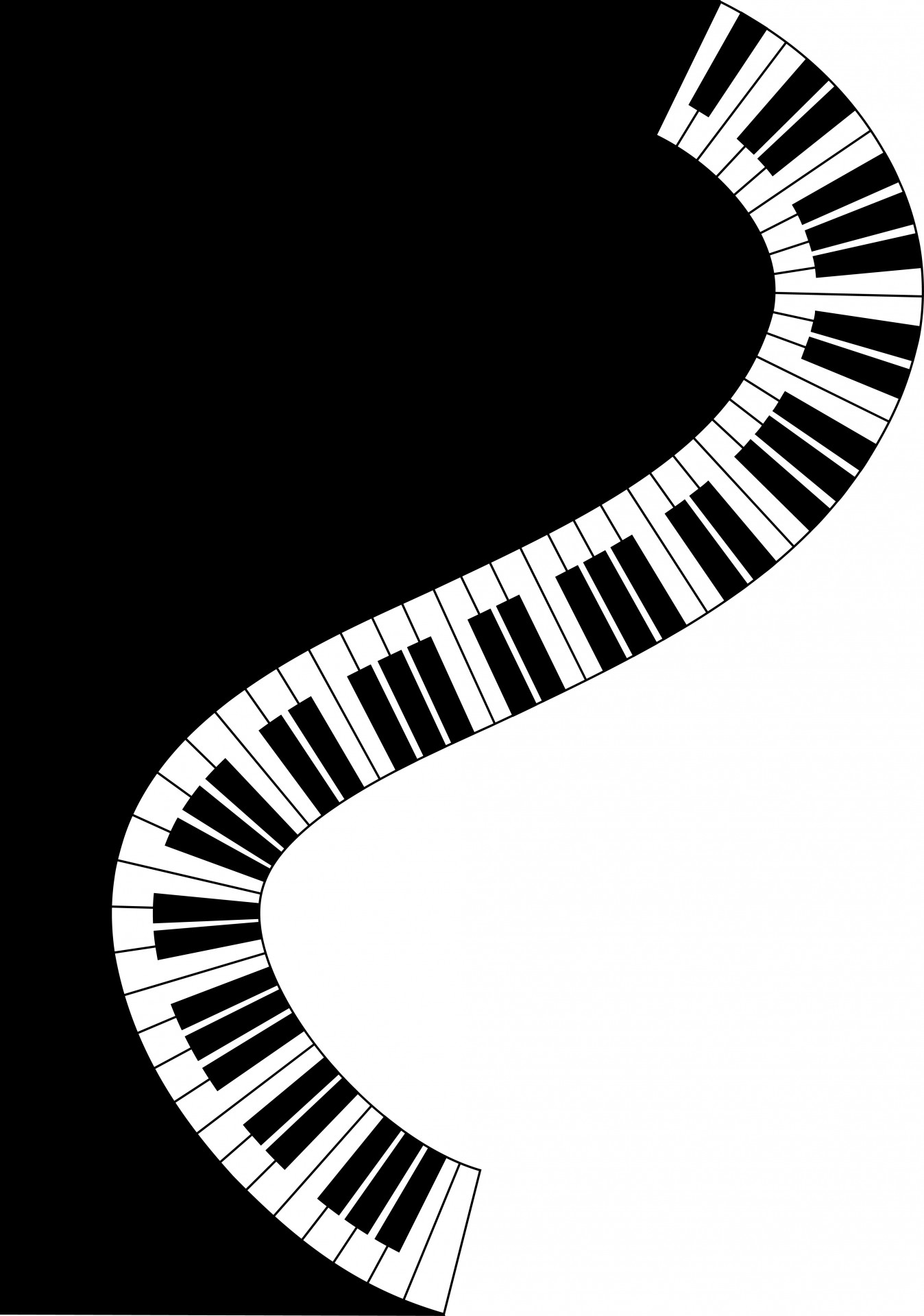 Two’s Harmony2020 at 2:30pmSaturday											   Keyboard15th								Capers with					 		Graham Lowe and							Jean Hamilton						TICKETS:  including tea or coffee,£7.00 adults, £1.00 children   available from 0121 443 1140,or at the door.	February          Proceeds in aid of church funds